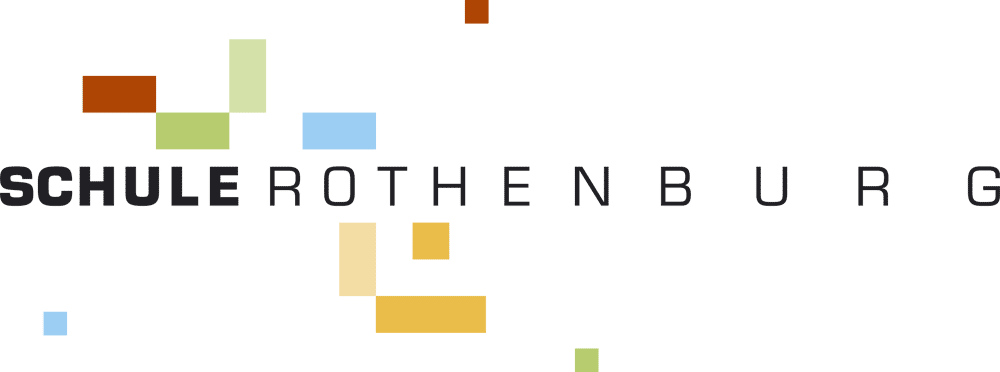 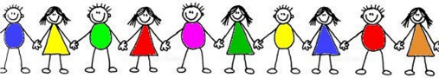 MEDIKAMENTEN-ABGABE      Tagesstrukturen Schule RothenburgVerabreichung: Der Name des Kindes ist auf dem Medikament vermerkt.Datum/Unterschrift Leitung/Betreuungsleitung:       Datum/Unterschrift Sorgeberechtigte:………………………………………………………….         .…………………………………………………….                                                                                         Telefonnummer:Name des Kindes:Aufgabenübertragung an folgende Personen:(Name Mitarbeiter*in)Medikament:(Name der Arznei)Zeitraum der Aufgabenübertragung(Medikamenten-Abgabe):Dosierung:(Welche Menge pro Einnahme?)Zeitliche Vorgabe:(Wann und wie häufig pro Tag?)Art der Anwendung:(Auftragen, Schlucken, etc.)Neben- und Wechselwirkungen?(Was ist zu beachten?)Ärztliche Verordnung:  Liegt vor                  Liegt nicht vorName des Arztes:Telefonnummer des Arztes:Ort der Lagerung:(Temperatur, Garderobe, etc.)Besondere Hinweise:Besondere Verhaltensweisen:Besondere Hinweise:Besondere Verhaltensweisen: